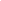 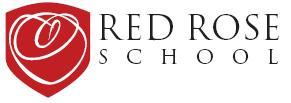 Red Rose School Cardiff LimitedEnglish as an Additional Language PolicyIntroductionThe term EAL is used when referring to pupils whose main language at home is a language other thanEnglish. This policy sets out Red Rose School’s aims, objectives and strategies with regard to meeting the needs and celebrating the skills of EAL pupils, and helping them to achieve the highest possible standards.Aims• To give all pupils the opportunity to overcome any barrier to learning.• To welcome and value the cultural, linguistic and educational experiences that pupils with EAL bring tothe School whenever possible.• To implement appropriate strategies to ensure that EAL pupils are supported in accessing the fullcurriculum.• To help EAL pupils to become confident and fluent in speaking and listening, reading and writing inEnglish in order to be able to fulfil their potential.• To encourage children to practise and extend their use of English.• To encourage and enable parental / carer support in improving children’s language skills.Objectives• To maintain pupils’ self-esteem and confidence by acknowledging and giving status to their skills in theirown languages.• To be able to assess the skills and needs of pupils with EAL and to give appropriate provision throughoutthe School.• To equip teachers and staff with the knowledge, skills and resources to be able to support and monitor pupils with EAL.• To monitor pupils’ progress each term in meetings in order to make decisions about classroom management and curriculum planning.School/Class Ethos• Classrooms are arranged to be socially and culturally inclusive;• Teachers recognise the child’s mother tongue, identifying their strengths and boosting the child’s self- esteem, and enabling the child to become a bi-lingual;• Staff acknowledge the time it takes to become fluent in an additional language, with a good command ofthe range of language needed for successful learning and participation in the class;• We also recognise that support may be necessary beyond the time a child appears orally fluent.AssessmentThe child’s needs should be identified during the admissions process:• During the admissions process we will collect information about children’s additional language needs; this will be passed to the child’s class teacher.• A meeting with the child’s class teacher and the parent/carer begins the process of ongoing evaluationto meet the child’s individual needs.• Following the above, lessons will be planned appropriately.• The teacher will keep a record of the child's progress and communicate this (together with reviews andnew actions) to the parent / carer.• The teacher will meet with parents once each term to review progress.Teaching and LearningStaff can help children learning English as an additional language in a variety of ways:• By planning differentiated work for EAL pupils if necessary.• By setting appropriate expectations; encouraging children to contribute and give more than one-wordanswers.• By monitoring progress carefully and ensuring that EAL pupils are set appropriate and challenginglearning objectives.• Recognising that EAL pupils may need more time to process answers.• Giving newly arrived children time to absorb English (there is a recognised ‘silent period’ whenchildren understand more English than they use – this will pass if their self-confidence is maintained).• Ensuring that there are effective opportunities for talking, and that talking is used to support writing.• Encouraging children to transfer their knowledge, skills and understanding of one language to another.Access and Support• All pupils will follow the full school curriculum.• EAL pupils may be supported through a Teaching Assistant in the classroom.• Where necessary, withdrawal support may take place.ResponsibilitiesDuring the Admissions ProcessTo obtain, collate and distribute information on new pupils to relevant teacher. This includes:• Language(s) spoken at home;• From the previous school, information on level of English studied/used;• Details of curriculum at previous school.Teachers• All involved in teaching EAL learners liaise regularly.• Teachers communicate all EAL learners' progress to their line managers.• Teachers meet with parents of all EAL learners to update them on progress at least once each term.• Parents and staff are aware of the school’s policy on pupils with EAL.• Relevant information on pupils with EAL is passed on to all staff.• Training in planning, teaching and assessing EAL learners is accessed.• Challenging targets for pupils learning EAL are set and met.• Are knowledgeable about pupils’ abilities and needs in English and other subjects.• Use this knowledge effectively in curriculum planning, classroom teaching, use of resources and use ofresources and pupil grouping.Policy DetailsAuthor: Liz NihanDate effective from: June 2020Next review date: June 2021Person responsible for review: Liz Nihan